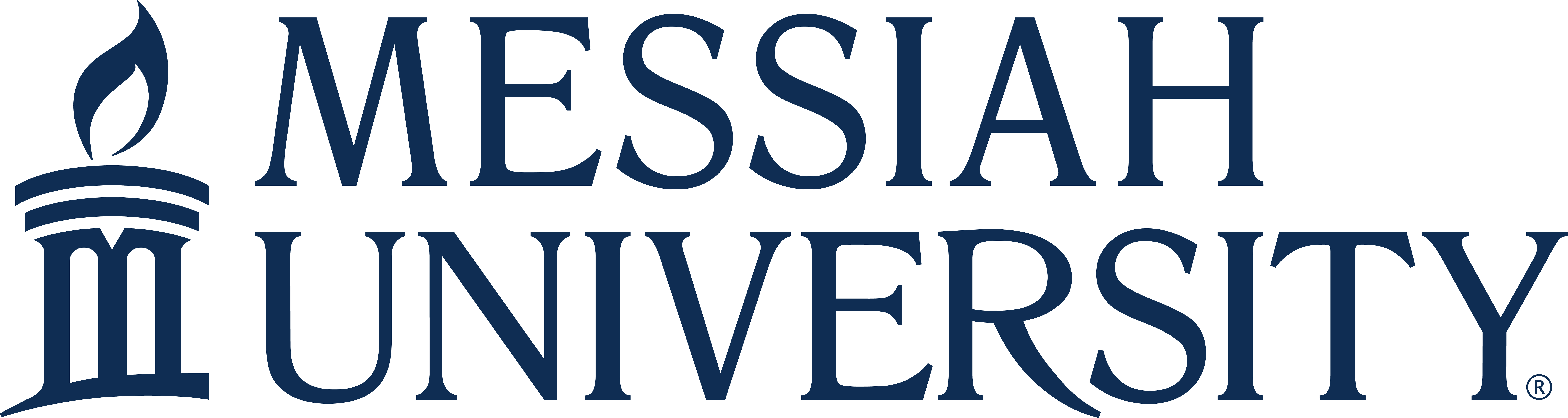 Graduate Program in CounselingCLINICAL MENTAL HEALTH COUNSELING PRACTICUM (COUN 580) WEEKLY SUMMARY LOG       Week #         	 Date Week Begins                         Total On-Site Hours this Week         PRACTICUM HOURSPlease record time in increments of 15 minutesTOTAL PRACTICUM HOURS ON-SITE                        Of these direct hours, how many were with clients with a:Diverse Background                         Disability 	                              Of these indirect hours, how many were related to: Diverse Background                         Disability                                          All my clients have signed the Messiah University informed consent form    	                    							       		          	        	student’s initialsPracticum Student (please print)	         	Practicum Student Signature		      Date I acknowledge that checking this box electronically serves the same purpose as affixing my original signature to this document.Site Supervisor  (please print)   		    	Site Supervisor Signature		      Date I acknowledge that checking this box electronically serves the same purpose as affixing my original signature to this document.Type of ActivityType of ActivityHoursHoursDirect Service Direct Service --------Individual Co-Counseling/CounselingIndividual Co-Counseling/CounselingGroup Co-Counseling/CounselingGroup Co-Counseling/CounselingFamily/Couple Co-Counseling/CounselingFamily/Couple Co-Counseling/CounselingIntake InterviewingIntake InterviewingTesting/AssessmentTesting/AssessmentProfessional ConsultationProfessional ConsultationOther: (describe)Other: (describe)Total On-site Direct HoursTotal On-site Direct HoursType of ActivityHoursHoursIndirect Service --------Record KeepingTreatment PlanningCase ConferencesStaff/Team MeetingsOn-Site Individual SupervisionOn-Site Group SupervisionTraining/OrientationOther: (describe)Total On-site Indirect Hours